Taller intensivo CAF para el desarrollo de patentes tecnológicas- Sector Agroindustria.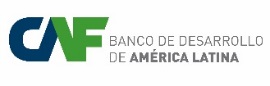 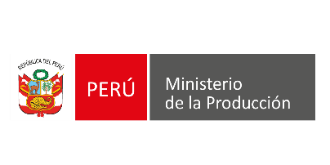 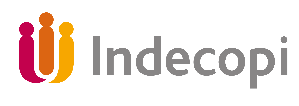 Trujillo- Perú13 al 17 de mayoACTA DE COMPROMISO DE PARTICIPACIÓNPor medio de la presente acta, nos comprometemos a participar del “Taller Intensivo CAF para el Desarrollo de patentes tecnológicas- Sector Agroindustria”, acordando asistir al total de los días programados, incluyendo las horas de pernocte en las instalaciones contratadas por la organización.Asimismo, declaramos conocer que la propiedad intelectual relacionada a los conceptos inventivos que se desarrollen durante el citado Taller, le pertenecerán a la institución o al grupo de instituciones (en este último caso, en proporciones o términos previamente definidos), de la cual formamos parte.De igual forma, se declara entender que los resultados del presente taller no garantiza el cumplimiento de los requisitos de patentabilidad en el marco del examen de fondo de las solicitudes de registro, de acuerdo con lo establecido en la Decisión 486 de la Comunidad Andina y en el Decreto Legislativo 1075 para el caso del Perú, o de aquellos de legislaciones de patentes de otros países.(Ciudad)____________, a los ___ días del mes de ________ del 2019ParticipanteNombres y apellidosDNIInstituciónFirma1234